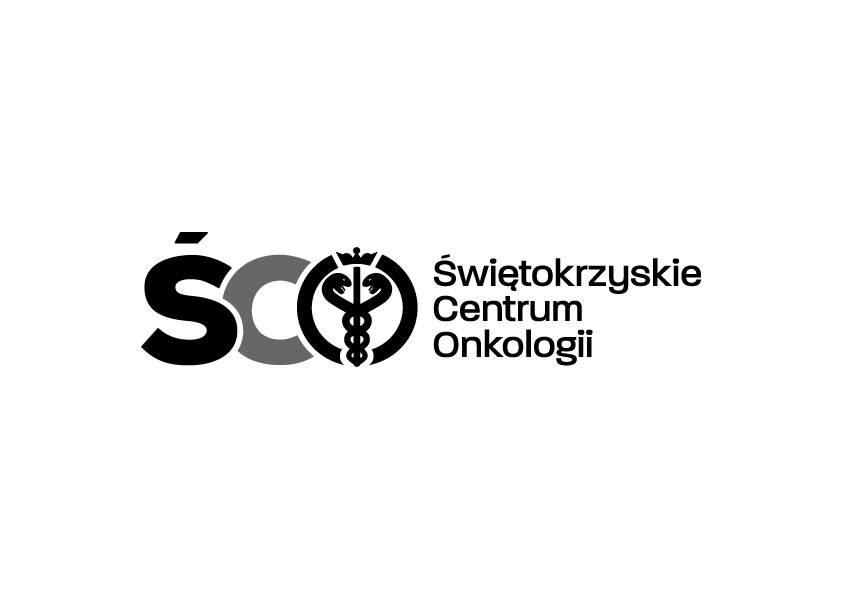 Adres: ul. Artwińskiego 3C, 25-734 Kielce  Sekcja Zamówień Publicznychtel.: (0-41) 36-74-474   fax.: (0-41) 36-74071/481strona www: http://www.onkol.kielce.pl/ Email:zampubl@onkol.kielce.plAZP 241-183/19                                                                                Kielce, dn.10.12.2019 r.						WSZYSCY  WYKONAWCY                                                               WYJAŚNIENIA DOTYCZĄCE SIWZDot. AZP 241-183/19 :. Zakup   wraz z dostawą odczynników oraz drobnego sprzętu zużywalnego dla Zakładu  Diagnostyki Molekularnej  Świętokrzyskiego Centrum Onkologii w Kielcach. Ogłoszenie o przetargu opublikowane zostało w Biuletynie Zamówień Publicznych .Ogłoszenie nr 632555-N-2019 z dnia 05.12.2019r .     Na podstawie Art. 38 ust. 2 ustawy Prawo zamówień publicznych (. U. z 2018 r. poz. 1986) Zamawiający przekazuje treść zapytań dotyczących zapisów SIWZ wraz z wyjaśnieniami.W przedmiotowym postępowaniu wpłynęły  następujące pytania :1.Czy Zamawiający dla Pakietu nr 2 w pozycji nr 15 „Zestaw do wykrywania mutacji (E380Q, L536R, Y535C, D538G) w genie ESR1” dopuści zestaw posiadający poniższą charakterystykę dla zestawu mutacji „Zestaw do wykrywania mutacji (E380Q, L536R, Y537C, D538G) w genie ESR1, pozwala na wykonanie 1000 reakcji kompatybilny z urządzeniem QX100 i QX200 Droplet Digital PCR System”?Odpowiedź:Zamawiający wyraża zgodę na powyższe.2.Czy Zamawiający dla Pakietu nr 2 zgodzi się na termin dostawy do 4 tygodni od dnia zamówienia?Odpowiedź:Zamawiający wyraża zgodę na powyższe.
Powyższe wyjaśnienia i modyfikacje są wiążące dla wszystkich Wykonawców.	                    Z poważaniemZ-ca Dyr. ds. Techniczno-  Inwestycyjnych mgr inż. Wojciech Cedro